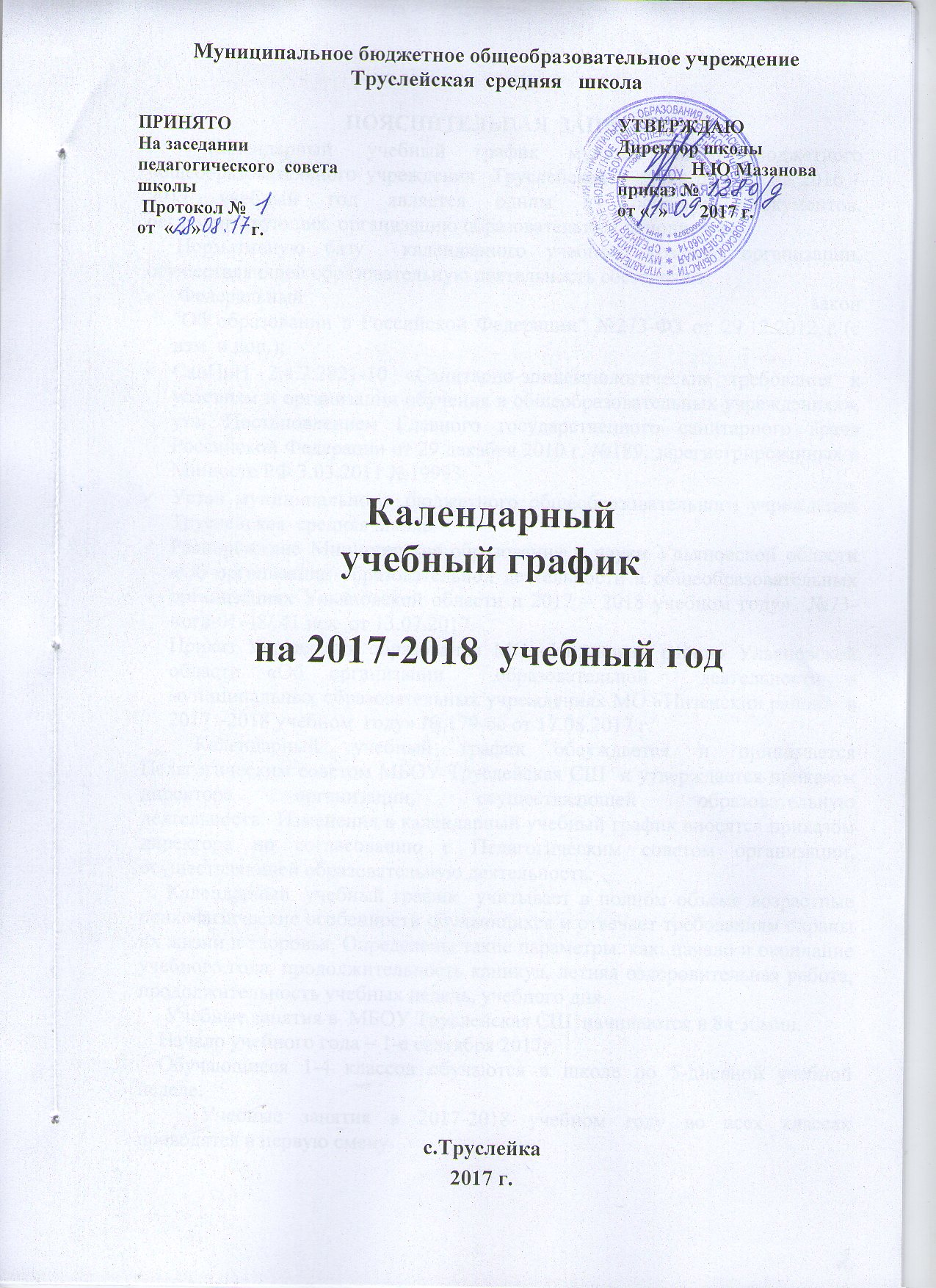 Муниципальное бюджетное общеобразовательное учреждениеТруслейская  средняя   школаКалендарный учебный графикна 2017-2018  учебный годс.Труслейка2017 г.ПОЯСНИТЕЛЬНАЯ  ЗАПИСКА       Календарный  учебный график муниципального бюджетного общеобразовательного учреждения  Труслейская средняя школа  на 2016 – 2017 учебный год является одним из основных документов, регламентирующих  организацию образовательных отношений.   Нормативную базу  календарного учебного графика организации, осуществляющей образовательную деятельность составляют: Федеральный закон  
"Об образовании в Российской Федерации" №273-ФЗ от 29.12.2012 г (с изм. и доп.);СанПиН 2.4.2.2821-10 «Санитарно-эпидемиологические требования к условиям и организации обучения в общеобразовательных учреждениях», утв. Постановлением Главного государственного санитарного врача Российской Федерации от 29 декабря . №189, зарегистрированных в Минюсте РФ 3.03.2011 №19993;Устав муниципального  бюджетного общеобразовательного учреждения Труслейская  средняя школа.Распоряжение Министерства образования и науки Ульяновской области «Об организации образовательной деятельности в общеобразовательных организациях Ульяновской области в 2017 – 2018 учебном году»  №73-иогв-01-48/ 41 исх  от 13.07.2017.Приказ Управления образования МО «Инзенский район» Ульяновской области «Об организации  образовательной  деятельности в муниципальных образовательных учреждениях МО «Инзенский район»  в 2017 –2018 учебном  году» № 179-ос от 17.08.2017 г.     Календарный  учебный график обсуждается и принимается Педагогическим советом МБОУ Труслейская СШ  и утверждается приказом директора организации, осуществляющей образовательную деятельность.  Изменения в календарный учебный график вносятся приказом директора по согласованию с Педагогическим советом организации, осуществляющей образовательную деятельность.  Календарный  учебный график  учитывает в полном объеме возрастные психофизические особенности обучающихся и отвечает требованиям охраны их жизни и здоровья. Определены такие параметры, как: начало и окончание учебного года, продолжительность каникул, летняя оздоровительная работа, продолжительность учебных недель, учебного дня.Учебные занятия в  МБОУ Труслейская СШ  начинаются в 8ч 30мин.    Начало учебного года – 1-е сентября 2017г.     Обучающиеся 1-4 классов обучаются в школе по 5-дневной учебной неделе.            Учебные занятия в 2017-2018 учебном году во всех классах  проводятся в первую смену. Продолжительность уроков в  образовательном учреждении во 2-11 классах составляет 40 минут.Расписание уроков 1 класса составлено на основании санитарных правил и норм СанПиНа 2.4.2.2821-10 «Санитарно-эпидемиологические требования к условиям и организации обучения в общеобразовательных учреждениях».Обучение в 1-м классе осуществляется с соблюдением следующих дополнительных требований:- учебные занятия проводятся по 5-дневной неделе и только в первую смену;- использование метода наращивания учебной нагрузки в первом полугодии (в сентябре-октябре по 3 урока в день по 35 минут каждый; в ноябре-декабре – по 4 урока по 35 минут каждый; январь-май- по 4 урока по 40 минут каждый).С целью реализации адаптационного периода применяется метод  наращивания учебной нагрузки в первом классе (п.10.10. № 2.4.2.2821-10 «Санитарно-эпидемиологические требования к условиям организации и обучения в общеобразовательных школах», «Об организации обучения в первом классе четырехлетней начальной школы» сказано: «…в сентябре-октябре проводится ежедневно по три урока. Остальное время заполняется целевыми прогулками, экскурсиями, физкультурными занятиями, развивающими играми».В первом классе во все дни недели в соответствии с нормами СанПиН в середине учебного дня предусмотрен динамический час.	Обучение в 1 классе и в 1 полугодии  2 класса проводится без бального  оценивания и домашних заданий. Со 2 полугодия 2 класса вводится бальное оценивание. 	Классные часы проводятся 1 раз в неделю, продолжительностью не менее 30 минут. Классные часы не являются уроками и не включаются в учебный план.	Во всех  классах с целью профилактики утомления, нарушения осанки, зрения обучающихся на уроках проводятся физкультминутки и гимнастика для глаз, в 1 – 4 классах – на каждом уроке, в 5 – 11 классах – на 2 и 4 уроках.       	Муниципальное  бюджетное общеобразовательное учреждение в установленном законодательством Российской Федерации порядке несет ответственность за реализацию в полном объеме образовательных программ в соответствии с календарным учебным графиком.1. Перечень образовательных программ, реализуемых в школе:Общеобразовательная программа начального общего образованияОбщеобразовательная программа основного общего образованияОбщеобразовательная программа среднего общего образования2. Продолжительность учебного года:    Начало учебного года – 01.09.2017 года;Продолжительность учебного года:в 1- х классах – 33 недели (165 дней),во 2 – 4 классах – 35 недель (175 дней)в 5,6,7,8,10 классах – 35 недель  (175 дней)в 9 и 11 классах – 34 недели (170 дней)Продолжительность учебной недели:- в 1 –4- х  классах – 5 дней,- в 5- 11 – х  классах –  5 дней.Окончание учебного года:- в 1 - х классах – 25 мая,- во 2 - 4 -х классах – 31 мая,- в 5 – 8 -х  классах – 31 мая,- в 10 –х классах - 31 мая,- в 9-х и  11-х  классах – 25 мая.3.Регламентирование образовательных отношений  на учебный год.4. Продолжительность каникул в течение учебного года:Дополнительные дни отдыха, связанные с государственными праздниками:23.02.2018 г.- День Защитника Отечества08.03.2018 г.- Международный женский день01. 05.2018 г.- Праздник Весны и Труда09.05.2018 г.- День Победы5.Регламентирование образовательных отношений на неделю:продолжительность рабочей недели:5-ти дневная рабочая неделя в 1 – 11 классах;6.Регламентирование образовательных отношений в день:сменность: 1 смена;продолжительность урока:1 класс –  35 минут (первое полугодие), 40 минут (второе полугодие);2-11 классы – 40 минут7.Режим учебных занятий 2- 11  классов:Учебные занятия проводятся в первую смену, начинаются в 08.30 утра. Проведение «нулевых» уроков в образовательном учреждении не допускается. В воскресенье и в праздничные дни образовательное учреждение не работает. Расписание звонков: (понедельник -  пятница)1 урок 08.30 – 09.10;2 урок 09.20 –10.00;3 урок 10.20– 11.00;4 урок 11.20– 12.00; 5 урок 12.10– 12.50;6 урок 13.00– 13.407 урок 13.50 -  15.10.Продолжительность дополнительных  индивидуальных консультаций, внеурочной деятельности, внеклассной работы – 30-40 минут с перерывом между обязательными и дополнительными занятиями  30 минут.8. Режим  работы  спортзала9.Режим работы  центра здорового питания.10.Внеурочная деятельность обучающихся в МБОУ ТруслейскаяСШ: Расписание внеурочной деятельности в МБОУ Труслейская СШна 2017-2018 учебный год 1 классы 2 классы3 классы4 класс5 классы6 классы7 классы8 классы9 класс   11.Организация 5-дневных  учебных сборов обучающихся 10- х  классов.Сроки проведения 5-дневных учебных сборов обучающихся 10-х классов определяются приказом Управления образования "МО Инзенский район".     12.Организация промежуточной и государственной (итоговой) аттестации:        Промежуточная аттестация обучающихся проводится по итогам освоения основных  образовательных программ организации, осуществляющей образовательную деятельность  на первом и втором уровне образования - за четверти, на третьем уровне  - за полугодия. Сроки итоговой аттестации в переводных 2х-8х, 10х  классах проводится без прекращения образовательных отношений по решению педагогического совета образовательного учреждения.     Срок проведения итоговой  аттестации во 2х-8х, 10-х  классах – с 15 по 28 мая.  При составлении расписания итогового  контроля необходимо учитывать, что в день проводится только один вид контроля, между двумя испытаниями – не менее трех дней (исключая выходные дни). К итоговой аттестации допускаются все обучающиеся 1х-8х и 10х  классов успешно освоившие программу по данному предмету в полном объеме. Итоговая  аттестация 1х-4х классов включает  в себя: 1) проверку навыков чтения в 1х-4х классах; 2) комплексную итоговую работу в 1х-4х классах.       Сроки государственной итоговой аттестации обучающихся, освоивших основные образовательные программы основного общего образования, устанавливаются приказами Министерства образования и науки Российской Федерации и распоряжениями Министерства  образования Ульяновской области.      Сроки государственной итоговой аттестации обучающихся, освоивших   образовательные программы среднего общего образования, устанавливаются приказами Министерства образования и науки Российской Федерации и распоряжениями Министерства образования и науки  Ульяновской области.      Промежуточная аттестация обучающихся проводится в форме итогового контроля в переводных классах, тематического контроля, проводимого как учителями, так и администрацией, а также административного контроля. Периодичность тематического контроля, проводимого учителем, определяется рабочей программой по каждому предмету, принятой на заседании МС и утвержденной директором школы.       Входной контроль, проводится во 2х-11х классах по русскому языку и математике до 15 сентября. Результаты стартовой работы фиксируются учителем в классном (электронном) журнале и учитывается при выставлении оценки за четверть. С 15-25 декабря проводятся полугодовые контрольные работы во 2-11 классах по русскому языку, математике, во 2-4,5 классах по русскому языку, математике и  технике чтения.     Текущий контроль успеваемости обучающихся в МБОУ Труслейская  СШ  проводится поурочно, по завершению изучения темы (раздела).      Текущей аттестации подлежат все обучающиеся всех классов. Форму текущей аттестации определяет учитель с учетом контингента обучающихся, уровня обученности обучающихся класса, содержания учебного материала, используемых ими образовательных технологий (в форме диагностики, устных и письменных ответов, контрольных работ, защиты проектов).	Работы учеников контрольного характера проводятся в соответствии с календарно-тематическим планированием по предмету, выполняются в специальных тетрадях. Результаты контрольных, проверочных работ выставляются в классный журнал. В целях предотвращения перегрузки  не разрешается проведение в один день в одном классе более 1 контрольной работы.      Обучающимся 1-х классов отметки в баллах не выставляются, вместо балльных отметок допустимо использовать только положительную и не различаемую по уровням фиксацию.      Обучающиеся по индивидуальным учебным планам, аттестуются только по предметам, включенным в учебный  план.13.Организация дежурства в МБОУ  Труслейская СШ1.  Дежурный учитель назначается администрацией школы и дежурит соответственно срокам графика дежурства.2.  Дежурные учителя  начинают свою работу 8.00 ч.  и  заканчивают через 20 минут после последнего урока.14. Регламентирование дежурства администрации учреждения: 15.  Сроки  выпускного вечера в 11 классе Определяются приказом Управления образования «МО Инзенский район»16.Организация приёма граждан руководителем учреждения: ПРИНЯТОНа заседании педагогического  совета школы Протокол № от  «    »           г.УТВЕРЖДАЮДиректор школы________Н.Ю Мазановаприказ № от «  »       2017 г.Дата Дата начала четвертиокончания четверти1 четверть01.09. 201729.10.2017 (8 недель)2 четверть06.11.201729.12.2017 (8 недель)3 четверть11.01.201825.03.2018 (10,5 недель)4 четверть 2-4,5-8 классы                   1, 9,11 классы02.04.201802.04.201831.05.2018 (8,5 недель)25.05.2018 (7,5 недель) ПОЛУГОДИЯ I полугодиеII  полугодие       10 класс       11 класс01.09.201711.01.201811.01.201829.12.2017 (16 недель)31.05.2018 (19 недель)25.05.2018 (18 недель)Каникулы Дата начала каникулДата окончания каникулПродолжительностьв дняхОсенние30 октября 201705 ноября 2017.7 днейЗимние30 декабря 2017 г.10 января  2018 г.12 днейВесенние 26 марта  2018 г.01 апреля 2018г.7 днейИТОГО26 днейЛетние2-4,5-8,10 классы1 класс31 мая 2018 г.25 мая 2018 г.31 августа 2018 г.31 августа 2018 г.92 дня859,11 классыПо завершении ГИА31 августа 2018 г.Для обучающихся 1 класса устанавливаются дополнительные каникулы с 19 февраля 2018 по 25 февраля 2018 года.Для обучающихся 1 класса устанавливаются дополнительные каникулы с 19 февраля 2018 по 25 февраля 2018 года.Для обучающихся 1 класса устанавливаются дополнительные каникулы с 19 февраля 2018 по 25 февраля 2018 года.Для обучающихся 1 класса устанавливаются дополнительные каникулы с 19 февраля 2018 по 25 февраля 2018 года.ОтветственныйПонедельникВторникСредаЧетвергПятницаСубботаЕжедневно   с 8.30 до 15.10 уроки физкультуры по расписаниюЕжедневно   с 8.30 до 15.10 уроки физкультуры по расписаниюЕжедневно   с 8.30 до 15.10 уроки физкультуры по расписаниюЕжедневно   с 8.30 до 15.10 уроки физкультуры по расписаниюЕжедневно   с 8.30 до 15.10 уроки физкультуры по расписаниюЕжедневно   с 8.30 до 15.10 уроки физкультуры по расписаниюЕжедневно   с 8.30 до 15.10 уроки физкультуры по расписаниюТруничкина Е.АШабышева Н.В16.30-18.30Спортивно-оздоровитель-ная группа по лёгкой атлетике16.30-18.30Спортивно-оздоровитель-ная группа по лёгкой атлетике16.30-18.30Спортивно-оздоровитеьная группа по лёгкой атлетикеНачало Режимное мероприятиеОкончание 9.10завтрак2-ая перемена1– 7 классы10-30                  11.15обед3 перемена8-11классы 11.35День неделиНаправлениеНазваниеВремяРуководительПонедельникОбщеинтеллектуальное«Весёлый английский»12.45-13.25Артамонова В.АСредаОбщеинтелллектуальное«Веселая грамматика»12.00-12.40Фахретдинова Г.Р.ЧетвергСоциальное«Изучаем природу родного края»11.05-11.45Фахретдинова Г.РЧетвергСпортивно-оздоровительное«Баскетбол для начинающих»14.20-15.00Касилина Н.В.ПонедельникДуховно-нравственноеМузей в твоём классеМы и окружающий мир12.00-12.40Каргина Т.С.День неделиНаправлениеНазваниеВремяРуководительПонедельникОбщеинтеллектуальное«Юный математик»12.00-12.40Марьина Л.С.ПонедельникСпортивно-оздоровительное«Баскетбол для начинающих»12.45-13.25Касилина Н.В.СредаОбщекультурное«Я познаю мир»12.45-13.25Беркутова М.В.ЧетвергОбщеинтелектуальное«Весёлая грамматика»12.00-12.40Марьина Л.С.ВторникДуховно-нравственноеМы и окружающий мирМузей в твоем классе12.00-12.40Беширова Т.Ю.ПятницаСоциальное«Изучаем природу родного края»12.45-13.25Марьина Л.С.День неделиНаправлениеНазваниеВремяРуководительПонедельникI группаII группаОбщекультурное«Смотрю на мир глазами художника»10.00-10.5011.05-11.45Махрова Л.АЧетвергI группаII группаСоциальное«Изучаем природу родного края»11.05-11.4512.00-12.40Махрова Л.АПятницаОбщеинтеллектуальное«Мир игр, сказок и театра»12.00-12.40Беркутова М.В.ПятницаСпортивно-оздоровительное«Баскетбол для начинающих»14.20-15.00Касилина  Н.В.ПонедельникДуховно-нравтвенноеМы и окружающий мирМузей в твоём классе12.00-12.40Каргина Т.С.День неделиНаправлениеНазваниеВремяРуководительПонедельникОбщеинтеллектуальное«Весёлый английский»13.30-14.10Артамонова В.А.ВторникСпортивно-оздоровительное«Баскетбол для начинающих»15.00-15.40Труничкина Е.АДуховно-нравственное«Тропинка к своему «Я»»Терёхина Н.В.ВторникДуховно-нравственноеМы и окружающий мирМузей в твоём классе12.00-12.40Беширова  Т.Ю.  День недели НаправлениеНазваниевремяРуководительСредаОбщеинтелектуальное«К тайнам слова»13.30-14.10Долушкина Г.НПятницаОбщеинтеллектуальное«Английский клуб»13.30-14.10Беркутова М.В.ЧетвергСоциальноеМоя родина-Инзенский край12.00-12.40Чикинёва Н.А.ВторникСпортивно-оздоровительное Волейбол12.00-12.40Борисов С.В.  День недели НаправлениеНазваниевремяРуководительПонедельникСоциальное«Азбука живой природы»12.45-13.25Миронова И.А.ВторникОбщеинтеллектуальное«Увлекательное чтение на английском языке»13.30-14.10Артамонова В.АСредаСпортивно-оздоровительное«Баскетбол»15.00-15.40Труничкина Е.А.ЧетвергСпортивно-оздоровительное«Волейбол»12.00-12.40Борисов С.В.  День недели НаправлениеНазваниевремяРуководительПонедельникВторникСпортивно-оздоровительное«Баскетбол»«Волейбол»15.00-15.4012.00-12.40Касилина Н.ВБорисов С.ВСредаОбщеинтеллектуальное«Увлекательное чтение на английском языке»13.30-14.10Артамонова В.А.ЧетвергСоциальное«Мой край»13.30-14.10Баканова О.Н.  День недели НаправлениеНазваниевремяРуководительПонедельникСредаСпортивно-оздоровительное«Баскетбол»«Волейбол»14.20-15.0012.00-12.40Труничкина Е.А.Борисов С.В.ВторникОбщеинтеллектуальное«Проектно-исследовательская деятельность на уроках русского языка»13.30-14.10Долушкина Г.Н.ПятницаОбщеинтеллектуальное«Графика и черчение»13.30-14.10Миронова И.А.ЧетвергОбщеинтеллектуальноеМатематика в искусстве-искусство в математике12.45-13.25Зяблова Т.А.  День недели НаправлениеНазваниевремяРуководительВторникДуховно-нравственное«Я-гражданин России»15.00-15.40Баканова О.Н.ОбщеинтеллектуальнореРешение расчётных задач15.00-15.40Физулова Е.А.ЧетвергОбщеинтеллектуальное«Методы измерения физических величин»13.30-14.10Арапкина В.В.ЧетвергСоциальное«Бионика»13.30-14.10Миронова И.А.ПятницаСоциальное«Отрасли общественного производства и профессиональное самоопределение»13.30-14.10Савельева О.В.Ф.И.О.ДолжностьДень неделиВремя Мазанова Н.Ю Директорпонедельник08.00 – 17.00Московаткин С.А Заместитель директора по ИКТвторник08.00 – 17.00 Савельев Ю.ППреподаватель-организатор ОБЖсреда08.00 – 17.00Просвирнина О.АЗаместитель директора  по ВРчетверг08.00 – 17.00Зельгина Е.НЗаместитель директора  по УВРпятница08.00 – 17.00Ф.И.О.ДолжностьДень неделиВремяМазанова Н.Ю.директорПонедельникС 10.00 до 15.00